ŠKOLNÍ VZDĚLÁVACÍ PROGRAM  LESNÍHO KLUBU LIŠÁKOVO DOUPĚ Cestou necestou po celý den, učíme se z přírody Neseme v rukou to nejcennější, co lidem život dal.  Dar lidského života, křehké dětské duše, těla i ducha. Dar cennější než diamant. Jsme jako barevné pastelky. Každá je jiná, každá září svou vlastní á  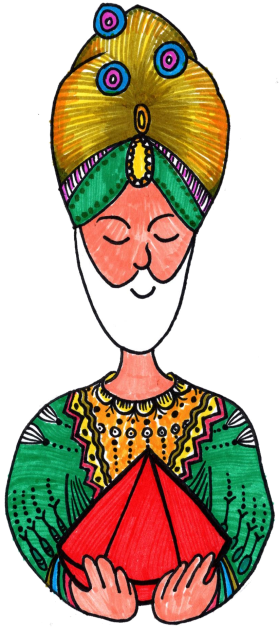 Jsme jako barevné pastelky.  Každá je jiná, každá září svou vlastní barvou.  Každá je jedinečná a když se spojíme dohromady,  můžeme tvořit opravdu dokonalý obraz. 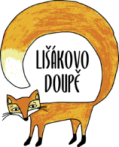 IDENTIFIKAČNÍ ÚDAJE LESNÍHO KLUBU Název: Lesní klub Lišákovo doupě (dále jen LKLD) Právní forma zřizovatele: zapsaný spolek  Zřizovatel: VeseLESem, z.s.  IČ: 04394054 Mánesova 2005, 50801 Hořice Email: katerina@lisakovodoupe.com  Tel: 605485373 Web: www.lisakovodoupe.com  Název vzdělávacího programu:  CESTOU NECESTOU PO CELÝ DEN, UČÍME SE Z PŘÍRODY  Vzdělávací program je zpracován podle RVP PV  Zpracovala: Mgr. Kateřina Kašparová  Platnost dokumentu: od 1. 9. 2020  OBECNÁ CHARAKTERISTIKA KLUBU Typ zařízení: lesní klub pro děti od 3 do 7 let  Stravování: denní dovoz jídla  Provoz zařízení/kapacita: celodenní/ 15 dětí Kapacita pedagogů: 1 učitel a 1 nepedagogický pracovník na 15 dětí  Provozní doba: 8–16 hod Zázemí lesního klubu: Švestková ulice, 50801 Hořice; zahrada o výměře 3000 m2, na pozemku jurta, zastřešená pergola, toaleta, umývárna. Ve vzdálenosti 5 min dětské chůze je les. Děti na pozemku mají pískoviště, prolézačky, lanové dráhy, houpačky, domeček. V rohu zahrady mají hustý lesík, který hojně využívají ke svým hrám.  Dostupnost: S přihlédnutím k ročnímu období je dostupnost lesního klubu bezbariérová. Lze přijít pěšky (s kočárkem, i s dítětem, které jde samo) asi 20 minut chůze z náměstí v Hořicích směrem nahoru na Chlumský hřeben k Věži samostatnosti, nebo přijet autem přímo před bránu lesního klubu do Švestkové ulice.  Historie lesního klubu: LKLD zahájil svou činnost v září roku 2015 nejprve ve skautské klubovně, později na soukromém pozemku, pronajatém od soukromé osoby.  PODMÍNKY VZDĚLÁVÁNÍ 3.1. Věcné podmínky JURTA – na zahradě lesního klubu stojí jurta o průměru 6m, která slouží dětem jako zázemí v případě špatného počasí a také v mrazivých zimních dnech, kdy je možné v jurtě zatopit a ohřát se uvnitř, případně nechat uschnout promáčené oblečení. Topí se v kamínkách na dřevo.  PERGOLA – na zahradě je zastřešená pergola, ve které se nachází venkovní kuchyňka a jídelna. Děti svačí a obědvají u společného stolu.  ZAHRADA – Zahrada školky je starým ovocným sadem se vzrostlými ovocnými stromy o výměře 2900 m2. Ovocný sad je zatravněn. Na pozemku se nachází jurta, pergola, zděná chatka, která slouží jako sklad potřeb, záhonek, pískoviště, ohniště, stinná vrbová stavba, tabule na kreslení, domeček jako prolézačka, kupa hlíny, lanová hřiště a houpačky.  OKOLÍ – V přilehlém okolí LKLD jsou další prostorné zahrady a rodinné domy. Ve vzdálenosti 5 minut dětské chůze je smíšený les, který děti hojně využívají ke každodenním procházkám a řízeným výchovně vzdělávacím programům, které jim jejich učitelé připravují.  3.2. ŽIVOTOSPRÁVA  Pobyt dětí na čerstvém vzduchu většinu času je hlavním benefitem lesního klubu. Děti jsou venku velmi aktivní, dýchají čerstvý neznečištěný vzduch a přirozeně si vylepšují svou fyzickou kondici. Proměnlivost počasí a pobyt venku po celý rok zvyšuje přirozenou obranyschopnost jejich organismu.  Stravování v LKLD vychází z nejnovějších poznatků z oblasti výživy dětí předškolního věku. Na kvalitu stravy dohlíží výživová terapeutka Mgr. Monika Crhová. Strava v LKLD se skládá z dopolední svačinky, kterou si děti nosí z domu, obědu, který je do LKLD denně dovážen v termo obalech a odpolední svačinky, kterou mají děti společnou a rodiče se pravidelně střídají v jejich přípravách dle zásad nutriční vyváženosti. Obědy jsou vegetariánské. Oběd i svačiny se servírují v pergole na místě k tomu určeném a v zimě uvnitř v jurtě. Děti mají celý den k dispozici pitnou vodu. Dopoledne v lahvi v batůžku, připravenou rodiči a když ji vypijí, doléváme jim buď čaj, nebo vodu, či neslazenou citronádu. Na teplý čaj v zimním období mají děti vyhrazenou várnici, která udržuje čaj teplý. Dohled nad bezpečností a ochranou zdraví dětí při stravování provádí přítomní pedagogové, kteří dbají na vytváření a dodržování hygienických a stravovacích návyků dětí. Odpočinek je důležitou součástí každého dne. Děti po obědě mají ještě 20 minut čas si pohrát a poté děti od 3 do 5 let odchází s jedním průvodcem do jurty, aby si lehly a odpočinuly si. Odpočinek trvá minimálně ½ hodiny, děti si musí lehnout a poslouchají pohádku, nebo písničku. Některé usnou, některé ne. Předškolní děti pomáhají s úklidem po obědě, mytím nádobí. Poté se odeberou k předškolní přípravě, nebo mají možnost tkaní, případně jiné klidové činnosti.  3.3. PSYCHOSOCIÁLNÍ PODMÍNKY Všichni zaměstnanci LKLD spoluvytváří dětem takové prostředí, ve kterém se cítí bezpečně a spokojeně. Průvodci respektují potřeby dětí, reagují na ně a napomáhají v jejich uspokojování. Všechny děti v LKLD mají stejná práva i povinnosti. Pravidla a řád jsou nedílnou součástí LKLD. Děti pravidla znají a postupně se učí, že je potřeba je respektovat a ctít, aby se všichni jednotlivci cítili bezpečně a spokojeně. Průvodci s dětmi komunikují nenásilně a pomáhají dětem řešit konfliktní situace v klidu a míru. Jedním ze starých mouder, které děti průvodci učí je, že vše, i ta zdánlivě nejtěžší věc se dá vyřešit, pokud mluvíme pravdu a problém řešit chceme. Vždy to stojí za to a výsledky nesou sladké ovoce. Průvodci bedlivě sledují klima ve věkově heterogenní skupině dětí tak, aby předcházeli patologickým jevům jako je šikana. Pokud se jakákoliv patologická situace ve skupině vyskytne, průvodci ji neprodleně řeší dle individuální situace s dětmi, ale i s jejich rodiči.  Hodnoty, které považujeme za stěžejní při realizaci výchovně vzdělávacího procesu z hlediska psychosociálního vývoje dětí:  BEZPEČÍ - Pocit bezpečí dětem poskytuje především laskavá náruč průvodců a dalších zaměstnanců LKLD. Laskavý, přesto pevně ukotvený přístup dětem zaručuje očekávané reakce, což jim umožňuje cítit se v bezpečí. Děti vědí, že se mohou obrátit na průvodce vždy, když: si neví rady, potřebují s čímkoliv pomoci, nebo si neumí poradit v konfliktní situaci. Společně s laskavým přístupem zajišťují pocit bezpečí pravidla a řád.  DOBRÉ MEZILIDSKÉ VZTAHY – klademe velký důraz na dobré vztahy mezi dětmi samotnými, ale také mezi dětmi a průvodci a v neposlední řadě mezi průvodci a rodiči dětí. Jedním z důležitých dovedností, které chceme děti naučit je umět říct, když se jim něco nelíbí. Podporujeme přátelství mezi dětmi, zároveň je však učíme, že nemusíme každého považovat za svého nejlepšího přítele, ale i tak ho můžeme respektovat a chovat se k němu slušně (neposmívat se, nedělat legraci, pokud se to druhému nelíbí, neoslovovat druhého hanlivě, apod.). Nejlépe si děti osvojují a připodobňují situace pomocí příběhů. Využíváme příběhy k připodobnění mezilidských vztahů a situací, které si vyžadují řešení, protože děti na příběhy reagují pozitivně a lépe se jim chápe podstata věci.  PRAVDA – Přistupujeme k dětem vždy pravdivě. Chceme je učit, že pravda, ačkoliv je sebevíc nepříjemná vždy stojí za to. Do programů cíleně zařazujeme témata pravdy a lži, vážíme dobré skutky apod.  SVOBODA – Děti mají možnost volby. Učíme je, že je dobré mít na výběr. Při rozdílných názorech učíme děti možné způsoby řešení (hlasování, dohoda). V bezpečném rámci umožňujeme dětem svobodné rozhodnutí.  ODPOVĚDNOST – Učíme děti, že vše, co uděláme, má své přirozené důsledky. Když někomu ublížím, je na mne naštvaný a je pak na mé osobní odpovědnosti, abych s tím něco udělal. Musím nést následky svých činů. To není vždy jednoduché a děti se to budou učit až do své dospělosti. V předškolním věku můžeme poskytnout dobrý základ k pochopení osobní odpovědnosti. Je to jeden z našich zásadních výchovných cílů.  ORGANIZACE VZDĚLÁVÁNÍ Děti jsou do LKLD přijímány na základě písemně podané přihlášky, doručené na email katerina@lisakovodoupe.com a dále dle osobního pohovoru s rodiči, který sleduje motivaci rodičů k docházce právě do LKLD. Otázky, které jsou rodičům kladeny jsou především zaměřené na důvod rozhodnutí pro LKLD, na znalosti ŠVP LKLD a celkově na připravenost dítěte pro pobyt venku po celý rok.  ZÁPIS – Termín zápisu určuje rada spolku. Termín oznámí nejpozději měsíc před termínem zápisu a vyvěsí ho na webových stránkách LKLD. Zápisu se účastní minimálně jeden člen rady spolku, pedagog. O přijetí dítěte do LKLD rozhoduje také rada spolku na základě jmenovaných kritérií (věk dítěte a jeho připravenost, osobní rozhovor s rodiči a platná přihláška). Rozhodnutí o přijetí dítěte do LKLD oznámí pedagog osobně rodičům nejpozději do 14 dní od termínu zápisu. DO LKLD je možné přijmout maximálně 20 dětí s tím, že denní docházka do LKLD je možná pouze do počtu 15 dětí. Tzn. Že rodiče mohou volit od dvou do čtyřdenní docházky.  SKUPINA – Skupina v LKLD je denně naplněna max 15 dětmi. Skupina je věkově heterogenní.  RYTMUS ROKU – Rytmus roku se řídí přírodním koloběhem a aktuální situací v LKLD. Školní rok se dělí na 10 měsíčních témat, které reflektují přirozený koloběh přírody a zároveň také RVP PV.  RYTMUS DNE  ČINNOSTI V LKLD ŘÍZENÁ ČINNOST VS. VOLNÁ HRA – činnosti jsou v LKLD záměrně pravidelně střídány. Řízená činnost střídá volnou hru, která se poté opět vystřídá s řízenou činností. Co je myšleno řízenou činností? Řízená činnost je každá aktivita, která je iniciována průvodcem a je více, či méně organizována (ranní kruh, program v lese, svačina, oběd, vyprávění pohádky, odpočinek, atp.). Volná hra je naproti tomu vše, co si děti organizují samy, bez přičinění pedagoga. ENVIRONMENTÁLNÍ VÝCHOVA – LKLD je primárně přírodním klubem, zaměřeným na poznávání přírody všemi smysly a za každého počasí. KROUŽKY – v LKLD probíhá odpolední kroužek anglického jazyka pro děti starší 5 let, které již mají dobře osvojený mateřský jazyk a nemají logopedické potíže. PŘEDŠKOLNÍ PŘÍPRAVA – Předškolní příprava zaměřená na děti, které následující rok nastupují do 1. tříd ZŠ se soustřeďuje na rozvoj školní zralosti dětí (grafomotorická, matematická, jazyková, logická a všeobecná). Dětem je věnováno pravidelně 2x 45 minut týdně na předškolní přípravu. EXKURZE A VÝLETY – V LKLD se zaměřujeme také na poznávání blízkého, i vzdálenějšího okolí formou výletů a exkurzí do míst, které korespondují s měsíčním tématem vzdělávacího plánu.SEBEOBSLUHA – Celodenní pobyt venku klade vyšší nároky na sebeobsluhu dětí. V LKLD se zaměřujeme na to, aby děti byly schopné se samy obléci, napít se, dojít si na toaletu, apod. SLAVNOSTI – V LKLD pořádáme slavnosti a setkávání přátel lesního klubu PODÁVÁNÍ INFORMACÍVNITŘNÍ INFORMAČNÍ SYSTÉM (mezi zaměstnanci)Pedagogické porady – minimálně 1x měsícSchůze rady spolku – minimálně jednou za ¼ roku Individuální konzultace – kdykoliv Evaluace, autoevaluace – pravidelně 1x měsíc VNĚJŠÍ INFORMAČNÍ SYSTÉM (komunikace s rodiči, s veřejností)Webová stránkaFacebooková skupina EmailRodičovské schůzky – minimálně 2x rok Individuální setkání – kdykoliv po domluvěSlavnostiBrigádyPERSONÁLNÍ A PEDAGOGICKÉ ZAJIŠTĚNÍ Vedoucí pedagožkaMgr. Kateřina Kašparová (statutární orgán spolku)Zástupce vedoucí pedagožkyMgr. Monika Crhová  (místopředsedkyně spolku)PrůvodciZuzana Hubáčková, MUDr. Petr Kašpar UklízečkaMagda Zvoníčková SPOLUÚČAST RODIČŮSpoluúčast rodičů na chodu LKLD je nedílnou součástí klubu. Dobré vztahy mezi rodiči a průvodci jsou podporovány otevřenou komunikací a pravidelným setkáváním ať už běžně při vyzvedávání dětí, nebo při slavnostech a akcích pro veřejnost, pořádaných LKLD. Rodiče dětí jsou pravidelně informováni o dění v LKLD formou sdílených fotografií v tajné  facebookové skupině. V té se sdílejí obecné informace o činnostech v lesním klubu. Osobní jednání s rodiči ohledně jejich dětí probíhá vždy individuálně a diskrétně. ADAPTAČNÍ PLÁN Vstup dítěte do mateřské školy je významnou událostí nejen v životě dítěte, ale i v soužití celé rodiny. Děti, které se do té doby pohybovaly převážně v kruhu rodinném, najednou poznávají jinou společnost, nové kamarády, dospělé a nové prostředí. Musí se podřídit určitým pravidlům a už nejsou jen ony středem pozornosti. Některé děti se s touto změnou vyrovnávají snadno a s jistotou, jiné potřebují delší čas. Naším velkým přáním je, aby se děti v klubu cítily spokojené a aby do ní chodily rády. Rodiče, kteří zvažují zápis do LKLD, mají několik možností, jak s dítětem LKLD navštěvovat ještě před pravidelnou docházkou.ZÁPIS Rodiče s dítětem většinou poprvé navštíví  LKLD při zápisu. Zápis v LKLD probíhá hravou nenásilnou formou. Každý rok vymýšlíme nový příběh, který zápis provází. Děti si v prostorách LKLD pohrají, nasají atmosféru a seznámí se s průvodci. ZKUŠEBNÍ DENRodiče mohou s dětmi absolvovat tzv. zkušební den, kdy stráví s dětmi část dne, nebo celý den v LKLD a adaptují se na prostředí LKLD v bezpečném prostředí s rodičem. LIŠČÁTKA LKLD nabízí rodičům adaptační program pro rodiče s dětmi, které ještě nedospěly do školkového věku. Rodiče se seznamují se školkou a jeden z průvodců se jim věnuje a společně si povídají, případně tvoří, nebo zkoumají přírodu. Průvodce má zkušenosti s prací s velmi malými dětmi (obvykle má své vlastní malé dítě, které se programu také účastní). Skupinka se schází samostatně bez ohledu na skupinu dětí v LKLD. Procházky se prokládají častými přestávkami, tempo je přizpůsobené nejpomalejším dětem a nabízené činnosti vykonávají především rodiče, kteří svým chováním dávají dítěti podněty k nápodobě. Skupinka se pohybuje v blízkosti LKLD a zakončení programu probíhá v zázemí LKLD. Cílem této skupiny je získání pocitu bezpečí a seznámení se s prostředím LKLD. Za dítě nese odpovědnost rodič. CHARAKTERISTIKA VZDĚLÁVACÍHO PROGRAMU Děti v přírodě najdou vše, co potřebují pro svůj zdárný psychomotorický vývoj. Každé dítě si v přírodě najde přesně to, co právě potřebuje. Ten, kdo cítí nutnost pohybu, tak běhá, skáče, nebo leze a ten, kdo potřebuje chvilku klidu, najde si místečko, kde ho nebude nikdo rušit a kde si může pracovat na svém. Děti v lesním klubu poznávají svět všemi smysly. Cítí, jak voní jarní louka, poslouchají, jak ševelí potůček, pozorují ptáky a jiná zvířata, svobodně si osahají vše, na co v přírodě narazí a ochutnávají, jak chutnají čerstvě natrhané lesní plody (vše samozřejmě bezpečně sleduje a hodnotí průvodce). V lesním klubu si děti osvojují ještě jeden smysl navíc – smysl pro sounáležitost s krajinou, kde vyrůstají. Zapouští kořeny, přijímají vláhu, rostou, kvetou a poskytují radost sobě i druhým. Pedagogická činnost LKLD je ovlivněna několika hlavními pedagogickými proudy. Čerpáme z tradičních směrů, které ověřily pedagogové lety praxe v různých částech světa. Čerpáme z Wladorfské i montessori pedagogiky, sledujeme moderní přístupy ve výchově, vzděláváme se a snažíme se připravit děti do dnešního světa, který každý den mění svoji tvář. Vytyčili jsme styčné body, které jsou pro nás neměnné a tvoří základní pilíř našeho pedagogického přístupu: RYTMUSNÁPODOBAVOLNÁ HRADOSTATEK ČASU – NESPĚCHÁMESMÍŠENÝ KOLEKTIVZPĚV – ZÁKLAD DOBRÉHO ZDRAVÍTVOŘÍM, TEDY JSEMRYTMUS – každý den v LKLD je podmíněn ne náhodným rytmem, jehož prostřednictvím získávají děti jistotu v řádu věcí a světa. Pravidelný rytmus pomáhá vnímat svět v souvislostech. Rytmus spoluutváří hranice a pocit bezpečí. NÁPODOBA – některé moderní směry pedagogiky zastávají názor, že dítě netřeba příliš vychovávat, protože stačí žít a dítě už se přidá. Z praxe víme, že nápodoba tvoří hlavní zdroj dětské činnosti, a proto ji v našem žebříčku stavíme na poměrně významné místo. VOLNÁ HRA – volná hra je hra, do které se dospělí nezapojují. Řada výzkumů totiž prokázala, že zásahy dospělých do dětských her škodí. Malý prostor pro volnou hru může vést k agresi a některým vývojovým poruchám. Nadměrná stimulace, aktivní vzdělávací strategie, dohled dospělých a jejich přílišná intervence, to vše významně ovlivňuje přirozený průběh hry. Ten je přitom důležitý pro rozvoj mnoha psychosociálních dovedností, které si děti právě v předškolním věku osvojují. Děti v LKLD mají dostatek prostoru pro volnou hru a hojně tento prostor a čas využívají. DOSTATEK ČASU – NESPĚCHÁME – dětství je nejvýznamnější část vývoje lidského jedince. Dítě přichází na svět nepostižené sociokulturními návyky. Postupně přivyká standardům kultury, do které se narodilo. Považujeme za velice důležité, aby bylo dítěti poskytnuto dostatek času na všechny jeho činnosti. Vše, co dítě dělá, je pro jeho rozvoj významné, i když s to vychovateli může zdát jako zbytečnost, nebo ztráta času. Není tomu tak. Dítě vždy žije přítomným okamžikem, nezabývá se minulostí, ani budoucností. Žije tady a teď. SMÍŠENÝ KOLEKTIV – děti ve smíšených skupinách s věkovým rozpětím alespoň dvou let, se od sebe navzájem učí v bezpečné atmosféře nesoutěžení. Věkově sméšené prostředí přímo připravuje dítě na skutečný život ve společnosti. Starší děti si přirozeně osvojují schopnost pomoci slabším, pokud o pomoc žádají, učí se empatii, důležité schopnosti pro život ve společnosti. Mladší děti se právě nápodobou učí tomu, co starší děti už zvládají a vlastními silami se učí, jak se určitá činnost vykonává. Zcela přirozeně a nenuceně, z tzv. vnitřní motivace, která je silná a cesta k cíli skrze ní je většinou méně strastiplná. ZPĚV – ZÁKLAD DOBRÉHO ZDRAVÍ – považujeme pravidelné zpívání za jakýsi ventil nahromaděné energie, která člověku zatěžuje duši. Zpíváme v ranním kruhu, zpíváme za chůze, zpíváme před jídlem, zpíváme před spaním, zpíváme všude tam, kde je pro zpěv prostor a chuť. Zpíváme tradiční písničky, vokalizujeme, učíme se používat svůj hlas vědomě. TVOŘÍM, TEDY JSEM – tvorba patří k člověku, jako k psovi kost. Tvorba je pro člověka zcela přirozená už od počátku věků. Stejně tak pro dítě je přirozené tvořit. K výtvarné tvorbě využíváme široké množství materiálů. Příroda nabízí pestré možnosti pro tvorbu, ale nevyhýbáme se ani tradičním prostředkům. Tvoříme každý den. DLOUHODOBÉ CÍLE VZDĚLÁVACÍHO PROGRAMUDlouhodobé cíle vzdělávacího programu respektují záměr definovaný v RVP PV, kterým je vytvoření  „jedinečné a relativně samostatné osobnosti, schopné zvládat, pokud možno aktivně a s osobním uspokojením, takové nároky života, které jsou na ně běžně kladeny, a zároveň i ty, které ho v budoucnu nevyhnutelně čekají“. Tři základní cíle dle RVP PV: Rozvíjení dítěte, jeho učení a poznáníOsvojování základů hodnot, na nichž je založena společnostZískání osobní samostatnosti a schopnosti projevovat se jako samostatná osobnost působící na své okolíVZDĚLÁVACÍ OBLASTIV LKLD tráví děti většinu času venku a vzdělávací program je uskutečňován venku. Vzdělávací program LKLD proto vychází z koloběhu přírody a střídání ročních období. Program je rozdělen do čtyř integrovaných bloků  - Jaro, Léto, Podzim, Zima. Bloky jsou dále rozčleněny do dalších témat spojených s přírodou a jejími cykly a při zpracování témat bereme vždy ohled na konkrétní přírodní podmínky, zájem a potřeby dětí. Program se přizpůsobuje aktuálnímu počasí a venkovním podmínkám. Děti si osvojují nové poznatky většinou formou prožitku, volnou hrou, experimenty a činnostmi spojenými  s přírodními materiály, pozorováním a nápodobou. Vzdělávací oblasti zahrnují vzájemně propojené kategorie – dílčí cíle, vzdělávací nabídku, očekávané výstupy. Dílčí cíle znamenají to, co by měl průvodce u dítěte sledovat a co by měl u dítěte podporovat. Vzdělávací nabídka jako prostředek vzdělávání představuje ve svém celku soubor praktických i intelektových činností, popř. příležitostí, vhodných k naplňování cílů a k dosahování výstupů. Očekávané výstupy jsou dílčí výstupy vzdělávání, které je možno obecně považovat v této úrovni vzdělávání za dosažitelné.Každý integrovaný blok je koncipován tak, aby zahrnoval 5 základních vzdělávacích oblastí, ve kterých je žádoucí děti rozvíjet: Dítě a jeho těloDítě a jeho psychikaDítě a ten druhý Dítě a společnostDítě a světINTEGROVANÉ BLOKYPODZIMDěti se do LKLD vrací po dvouměsíčních prázdninách a do kolektivu přicházejí děti nové. Počátek září je typický pro seznamování se s novými dětmi, průvodci i režimem LKLD. Zejména pro nové děti je začátek září velkým krokem, kdy opouští známé a bezpečné prostředí, ve kterém zpravidla fungují pod ochranou svých rodičů a nabírají odvahu k prvním krokům své vlastní samostatnosti. Proto se v tomto období v LKLD věnujeme zejména tomu, aby adaptace nových dětí proběhla co nejlépe. Podzim je nejbarevnějším obdobím celého roku. Je to čas dozrávání, sklizně a přípravy na zimu. Listnaté lesy začínají hrát všemi barvami. Tyto pestrobarevné listy stromy nakonec shodí stejně jako shodily přednedávnem své zralé plody. Rostliny začínají rozsévat svá semena, která budou v půdě odpočívat a trpělivě čekat na další jaro. Začínají padat kaštany a zvířátka si začínají shromažďovat zásoby na zimu. Netopýři a další živočichové se ukládají k zimnímu spánku. Postupně se do teplých dnů začíná vkrádat studený a sychravý vítr. Odpoledne zkracuje tma. Zima už je za dveřmi. • seznámení nových dětí s LKLD • pozorování proměn v přírodě • pozorování tahu ptáků odlétajících do teplých krajin • pozorování zbarvování listů – procvičování barev • sledování postupného opadávání listí• sbírání plodů lesa k výtvarným činnostem- šípky, jeřabiny, ...• sběr ovoce • sklizeň na zahrádceDÍLČÍ VZDĚLÁVACÍ CÍLE: • seznámení dětí s chodem LKLD, okolím, zázemím • osvojování si pravidel LKLD • osvojování si dovedností a poznatků k jednotlivým činnostem • poznávání pravidel společenského soužití • rozvoj hrubé i jemné motoriky • rozvoj komunikativních dovedností• rozvoj pozornosti, soustředění • rozvoj rozpoznávacích dovedností VZDĚLÁVACÍ NABÍDKA: • výpravy do lesa, pohybové aktivity, chůze, turistika, lezení • zkoumání okolní přírody - louka, les, zahrada školy • práce se zahradními nástroji • práce s přírodním materiálem a přírodninami • činnosti seznamující děti s věcmi, které je obklopují a jejich praktickým používáním jednoduché pracovní a sebeobslužné činnosti v oblasti osobní hygieny, stolování, oblékání, úklidu, úpravy prostředí apod. OČEKÁVANÉ VÝSTUPY: Dítě a jeho tělo: • vnímání všemi smysly • zrak- rozlišování barev, tvarů • hmat- povrchy a struktury přírodnin • sluch – zvuky lesa, ptáků • chuť – rozlišování ovoce, zeleniny • čich – rozlišování vůní v přírodě, na zahradě • rozvoj fyzické i psychické zdatnosti Dítě a jeho psychika: • porozumět a učit se podle instrukcí • umět vyjádřit své prožitky • adekvátním způsobem projevovat spokojenost a nespokojenost • přemýšlet, vést jednoduché úvahy a také vyjádřit to, o čem přemýšlí a uvažuje • posilování zvídavosti, zájmu, radosti z objevování • záměrně se soustředit na činnost a udržet pozornost Dítě a ten druhý: • dodržování dohodnutých pravidel • posilování přirozených poznávacích citů • respektování druhého, dělení se • chápání, že všichni lidé (děti) mají stejnou hodnotu, přestože je každý jiný • navazovaní kontaktů, překonávání studu • spolupráce s ostatními • porozumění běžným projevům vyjádření emocí a náladDítě a společnost: • zvyknout si na život v mateřské škole • vnímat základní pravidla skupiny, podílet se na nich a řídit se jimi • dodržovat pravidla her • jednat spravedlivě, hrát férově • začlenit se do skupiny a zařadit se mezi kamarády • uplatňovat návyky společenského chování – pozdravit, poděkovat, požádat o pomoc • domluvit se s ostatními na společném řešení Dítě a svět: • orientovat se bezpečně v daném prostředí, v prostředí mateřské školy • uvědomovat si nebezpečí, se kterým se může ve svém okolí setkat • dbát na svou bezpečnost• vnímat, že příroda má svůj řád, že je rozmanitá a pozoruhodná • uvědomovat si, že způsobem, jakým se k přírodě chovají, ovlivňují vlastní zdraví i životní prostředí • pomáhat pečovat o okolní životní prostředí – nevyhazovat v přírodě odpadky, úmyslně neničit přírodu • porozumět, že změny v přírodě jsou přirozené a samozřejmé ZIMAZimní období v LKLD je zdánlivě náročnější na organizaci vzdělávací nabídky, než kterékoliv jiné období. Záleží ale na úhlu pohledu. Často se opakuje pochybnost veřejnosti, rodičů, zda je v LK dostatek příležitostí k rozvoji jemné motoriky dítěte a zda je věnovaný dostatečný prostor grafomotorice. Zimní období je přitom velmi bohaté na příležitosti k rozvoji smyslového vnímání (zrakové, hmatové, sluchové, čichové, chuťové), k rozvoji prostorové orientace a představivosti a orientace časové. Nacházíme spoustu příležitosti k rozvoji paměti a k rozvoji rytmického cítění a rozlišovacích schopností. Všechny jmenované psychické funkce jsou podmínkou k úspěšnému rozvoji grafomotoriky. Všechny tyto předpoklady v zimním období v LKLD rozvíjíme. Mohlo by se zdát, že zima je období, kdy příroda spí. U některých živočichů to tak opravdu je. Jiní pouze zpomalí svůj rytmus. Stejně jako lidé se i zvířata stahují do tepla svých doupat a nor. V přírodě, v její hloubi, se však pomalu začíná rodit nový život. Pod velkou bílou peřinou, pod povrchem, se pomalu začínají dít věci. Semínka se pomalu otevírají, aby byly připravené v pravý čas vystrčit svůj nový klíček. Všechno se děje velmi nenápadně, v tichosti a ve tmě. Příroda čeká, až nastane pravá chvíle a až se zhluboka nadechne jara. Tak jako všechno na světě tak i zima pomine a klíčky, které vyčkávaly v zimě pod zemí, se můžou v plné kráse ukázat světu.• pozorování proměn v přírodě • období vegetačního klidu - jak přežívá příroda zimu • zimní spánek zvířat • doplňování krmítek • poznávání stop zvířat ve sněhu • radovánky a hrátky na sněhu, se sněhem • sněhové stavby • Vánoce pro zvířátka DÍLČÍ VZDĚLÁVACÍ CÍLE: • uvědomění si vlastního těla • koordinace a rozsahu pohybu, dýchání, koordinace ruky a oka• osvojení si poznatků o těle a jeho zdraví, o pohybových činnostech a jejich kvalitě • rozvoj řečových schopností - vnímání, naslouchání, porozumění • vytváření základů pro práci s informacemi • vytvoření základů aktivních postojů ke světu, k životu, pozitivních vztahů k příroděVZDĚLÁVACÍ NABÍDKA: • výpravy do lesa, pohybové aktivity, chůze, turistika, lezení • zkoumání proměn přírody během zimy • experimenty a pokusy se sněhem, ledem • činnosti seznamující děti s věcmi, které je obklopují a jejich praktickým používáním jednoduché pracovní a sebeobslužné činnosti v oblasti osobní hygieny, stolování, oblékání, úklidu, úpravy prostředí apod. OČEKÁVANÉ VÝSTUPY: Dítě a jeho tělo: • ovládat koordinaci ruky a oka, zvládat hrubou motoriku – stavby ze sněhu • zvládat prostorovou orientaci, běžné způsoby pohybu v různém prostředí • rozlišovat, co prospívá zdraví a co mu škodí • mít povědomí o některých způsobech ochrany osobního zdraví • vědět, kde v případě potřeby hledat pomoc • mít povědomí o významu aktivního pohybu Dítě a jeho psychika: • učit se nová slova a aktivně je používat • chápat prostorové pojmy -vpravo, vlevo, dole, nahoře, uprostřed, za, pod, nad, u, vedle, mezi apod. • řešit problémy, úkoly a situace, předkládat „nápady“ • rozhodovat o svých činnostech • být citlivé ve vztahu k živým bytostem, k přírodě i k věcem • snažit se ovládat své chování - zklidnit se, tlumit vztek, zlost, agresivitu apod. • těšit se z hezkých a příjemných zážitků, z přírodních krás Dítě a ten druhý: • uvědomovat si svá práva ve vztahu k druhému, přiznávat stejná práva druhým a respektovat je • chápat, že osobnostní odlišnosti jsou přirozené • spolupracovat s ostatními • přijímat a uzavírat kompromisy, řešit konflikt dohodou • odmítnout komunikaci, která je mu nepříjemná • navazovat a udržovat přátelství • rozdělit si úkol s jiným dítětem Dítě a společnost: • domluvit se na společném řešení • spoluvytvářet ve skupině pohodu • vyjadřovat se prostřednictvím hudebních a hudebně pohybových činností – ranní kruh • utvořit si základní dětskou představu o pravidlech chování a společenských normách • zařadit se mezi své vrstevníky, respektovat jejich rozdílné vlastnosti, schopnosti a dovednosti • vyjadřovat své představy pomocí různých výtvarných dovedností a technik - kreslit, používat barvy, modelovat, vytvářet z přírodnin Dítě a svět: • porozumět, že změny jsou přirozené a samozřejmé (všechno kolem se mění, vyvíjí, pohybuje a proměňuje) • porozumět, že se změnami je třeba v životě počítat, přizpůsobovat se běžně proměnlivým okolnostem • zvládat běžné činnosti a požadavky kladené na dítě i jednoduché praktické situace, které se opakují • uvědomovat si nebezpečí, se kterým se může ve svém okolí setkat • mít povědomí o planetě Zemi, vesmíru a přírodě obecně • všímat si změn a dění nejen v nejbližším okolíJAROJaro je ročním obdobím plným radosti, veselosti, „rozjařenosti“. Příroda se probouzí, raduje se z návratu sluníčka, světla a tepla. Pomalu roztává sníh. Postupně odkrývá spící půdu, která přes celou zimu odpočívala a nabírala sílu, aby mohla co nejlépe pečovat o první jarní zelené rostlinky, které se prodírají přes zbytky sněhu ke sluníčku. Zanedlouho můžeme vidět neuvěřitelnou podívanou. Čerstvě probuzená příroda se začíná zelenat, květiny rozkvétat, růst. Větvičky se oblékají čerstvými zelenými listy a obsypávají pupeny. Po zimním spánku se probouzí zvířátka, která začínají rodit svá mláďata. Je to období hojnosti a plodnosti. Období růstu nového života – ať už semínek, nebo živočichů. Máme možnost tenhle zázrak s dětmi sledovat. Pozorovat výhonky, jak postupně sílí, jak se z vajíček klubou ptáčci. To vše nám nabízí jaro. • pozorování proměn přírody • zahájení práce na zahrádce • sázení semínek, rostlinek • pozorování probouzení hmyzu • pozorování pučení květů, stromů, zelenání přírody • poslouchání zpěvu ptáků• pozorování mláďat • práce s hlínou • Velikonoce, lidové zvyky, tradiceDÍLČÍ VZDĚLÁVACÍ CÍLE: • rozvoj fyzické i psychické zdatnosti • osvojení si praktických dovedností • ovládání vlastního těla a tělesných funkcí • vytváření zdravých životních návyků a postojů jako základů zdravého životního stylu • osvojení si některých poznatků a dovedností, které předcházejí čtení i psaní, rozvoj zájmu o psanou podobu jazyka (výtvarné, hudební, pohybové, dramatické) • přechod od konkrétně názorného myšlení k myšlení slovně-logickému • rozvoj a kultivace mravního i estetického vnímání, cítění a prožívání • vytvoření povědomí o mezilidských morálních hodnotách • povědomí o kulturním prostředí • rozvoj tvořivosti VZDĚLÁVACÍ NABÍDKA: • jarní výpravy do lesa • zkoumání proměn přírody během jara • činnosti zaměřené k poznávání těla a jeho částí • záměrné pozorování přírody, živočichů a rostlin, určování a pojmenovávání • spontánní hra • aktivity podporující uvědomování si vztahů • smyslové a psychomotorické hry • hry se slovy • poznávání ekosystému OČEKÁVANÉ VÝSTUPY: Dítě a jeho tělo:• koordinovat polohy a pohyby těla, sladit pohyb s rytmem a hudbou • pojmenovat části těla, některé orgány, mít povědomí o těle a jeho vývoji • znát základní pojmy užívané ve spojení se zdravím, s pohybem a sportem • ovládat vlastní tělo a tělesné funkce • osvojit si poznatky o pohybových činnostech a jejich kvalitě • zvládat základní pohybové dovednosti a prostorovou orientaci, běžné způsoby pohybu v různém prostředí • zacházet s běžnými předměty denní potřeby, výtvarnými pomůckami a materiály, jednoduchými hudebními nástroji Dítě a jeho psychika: • ptát se na slova, kterým nerozumí • časové pojmy - teď, dnes, včera, zítra, ráno, večer, jaro, léto, podzim, zima, rok • zaměřovat se na to, co je z poznávacího hlediska důležité (odhalovat podstatné znaky, vlastnosti předmětů, nacházet společné znaky, podobu a rozdíl) • vyjadřovat svou představivost a fantazii v tvořivých činnostech • uvědomovat si své možnosti i limity (své silné i slabé stránky) • rozhodovat o svých činnostech • vnímat, že je zajímavé dozvídat se nové věci, využívat zkušenosti k učení Dítě a ten druhý: • dělit se s ním o hračky, pomůcky • vycházet druhému vstříc • přiznávat stejná práva druhým a respektovat je • obhajovat svůj postoj nebo názor • chovat se citlivě a ohleduplně • chápat, že odlišnosti jsou přirozené • respektovat jiný postoj či názor Dítě a společnost: • vnímat základní pravidla jednání ve skupině, podílet se na nich a řídit se jimi • spoluvytvářet v tomto společenství prostředí pohody • uvědomovat si, že ne všichni lidé respektují pravidla chování, že se mohou chovat neočekávaně • přistupovat k druhým lidem, k dospělým i k dětem, bez předsudků, s úctou k jejich osobě • hodnotit svoje zážitky (říci, co bylo zajímavé, co je zaujalo) • zachycovat skutečnosti ze svého okolí a vyjadřovat své představy pomocí různých výtvarných dovedností a technik • odmítat společensky nežádoucí chování (např. lež, nespravedlnost, ubližování, lhostejnost či agresivitu Dítě a svět: • zvládat běžné činnosti a požadavky kladené na dítě i jednoduché praktické situace • chovat se přiměřeně a bezpečně doma i na veřejnosti (na ulici, na hřišti, v divadle…) • nakládat vhodným způsobem s odpady • porozumět že všechno kolem se mění, vyvíjí, pohybuje a proměňuje • chránit přírodu v okolí, živé tvory • vědět kam se v případě potřeby obrátit o pomoc • využívat znalosti pro další učení a životní praxiLÉTOLéto je ročním obdobím, kdy je příroda v největší své síle. Ovoce postupně dozrává, mláďata odrůstají a připravují se na samostatný život. Přírodní procesy se zpomalují. Půda se nabíjí nevyčerpatelnou sílou slunečních paprsků. Na rozpálených kamenech se vyhřívají ještěrky. V nejparnějších dnech se zvířata stahují do lesů a k potokům, kde na ně horko nedosáhne. Jeleni začínají vytloukat paroží a probíhá srnčí říje. Na konci tohoto období začínají odlétat kukačky a čápi. Je to období, kdy s dětmi budeme pozorovat nejen kobylky a motýly, ale i všechny proměny, které toto roční období připraví. • pozorování proměn přírody • přírodní živly: oheň, voda, vzduch, země • letní radovánky: hry v přírodě, stopování • lesní a zahradní plody: poznávání chutí a vůní • z pohádky do pohádky: dramatizace, četba • můj kamarád knížka: prohlížení, seznamování se s knihami, vyprávění příběhu dle obrázku • sběr a sušení bylin • výroba herbářeDÍLČÍ VZDĚLÁVACÍ CÍLE: • vytvoření povědomí o vlastní sounáležitosti se světem, s živou a neživou přírodou • rozvoj psychické i fyzické zdatnosti • rozvoj úcty k životu ve všech jeho formách • rozvoj schopnosti žít ve společenství ostatních lidí • vytvoření základů aktivních postojů ke světu, k životu, pozitivních vztahů ke kultuře a umění • ochrana osobního soukromí a bezpečí ve vztazích s druhými dětmi i dospělými VZDĚLÁVACÍ NABÍDKA: • recitace, dramatizace, zpěv • společné rozhovory, vyprávění zážitků • pohybové a hudební činnosti • cvičení organizačních dovedností (komentování zážitků a aktivit, vyřizování vzkazů a zpráv) • získávání poznatků o živé a neživé přírodě (záměrné pozorování živých/neživých objektů) • pozorování a povídání o lesních zvířatech, zvířatech na louce, hmyzu OČEKÁVANÉ VÝSTUPY: Dítě a jeho tělo: • zachovávat správné držení těla • sladit pohyb se zpěvem • vnímat a rozlišovat pomocí všech smyslů (sluchově rozlišovat zvuky a tóny, zrakově rozlišovat tvary předmětů a jiné specifické znaky, rozlišovat vůně, chutě, vnímat hmatem apod.) • rozlišovat, co prospívá zdraví a co mu škodí • mít povědomí o významu aktivního pohybu a zdravé výživyDítě a jeho psychika: • vést rozhovor (naslouchat druhým, vyčkat, až druhý dokončí myšlenku, sledovat řečníka i obsah, ptát se) • vyjadřovat smysluplné myšlenky, nápady, pocity • sluchově rozlišovat začáteční a koncové slabiky a hlásky ve slovech • poznat napsané své jméno • uvědomovat si příjemné a nepříjemné citové prožitky • přijímat pozitivní ocenění i svůj případný neúspěch a vyrovnat se s ním Dítě a ten druhý: • Komunikovat s dospělým vhodným způsobem, respektovat ho • řešit konflikt dohodou • nabídnout druhému pomoc • v případě potřeby požádat druhého o pomoc, pro sebe i pro jiné dítě • dodržovat herní pravidla Dítě a společnost: • domluvit se na společném řešení • vážit si práce a úsilí druhých • vyjadřovat se prostřednictvím hudebních a hudebně pohybových činností • zvládat základní hudební dovednosti (zazpívat píseň, zacházet s jednoduchými hudebními nástroji, sledovat a rozlišovat rytmus) • chápat, že nespravedlnost, ubližování, ponižování, lhostejnost, agresivita a násilí se nevyplácí a že vzniklé konflikty je lépe řešit dohodou Dítě a svět: • všímat si změn a dění v nejbližším okolí • rozlišovat aktivity, které mohou zdraví okolního prostředí podporovat a které je mohou poškozovat • upozornit na škodu, nepořádek • vnímat, že svět má svůj řád, je rozmanitý a pozoruhodný • orientovat se bezpečně ve známém prostředí i v životěDÍLČÍ PROJEKTY A PROGRAMYDílčí projekty a programy představují doplňkové aktivity LKLD, které zpravidla navazují na výše uvedené integrované bloky a mají podobu nejrůznějších jednodenních i vícedenních výletů, oslav a slavností, kulturních i společenských akcí. Níže uvedený přehled není definitivní, nabízí spíše obecnější přehled formátu pravidelných akcí, přičemž podrobnější rozpis konkrétní nabídky na příslušný školní rok včetně předběžných dat konání, je uveden v dokumentu Plán akcí. K jednotlivým výletům i akcím navíc rodiče vždy nejpozději jeden týden před jejich konáním obdrží elektronicky podrobné informace k jejich celému průběhu.• Celodenní výlet mimo zázemí LKLD • Kulturní akce (divadlo, planetárium, knihovna atp.) • Lyžařský kurz • Spaní ve klubu • Přechodový rituál – pasování školáků• Akce pro veřejnostSYSTÉM EVALUACE LKLDEvaluaci jakékoli činnosti vnímáme jako základní prostředek ke zvyšování kvality těchto činností a osobnímu rozvoji všech zúčastněných. Nastavení evaluačního procesu a jeho průběžné naplňování je navíc zásadním předpokladem úspěšného naplňování jak dlouhodobých, tak dílčích vzdělávacích cílů LKLD. Uplatňujeme jasná pravidla vnitřního hodnocení (autoevaluace) jednotlivých vzdělávacích činností, podmínek i organizace. LKLD definuje několik základních předmětů hodnocení, tedy oblastí, jejich naplňování průběžně sleduje. K těmto oblastem pak vytyčuje prostředky evaluace, kterými jsou myšleny metody a techniky tohoto hodnocení. U každé oblasti je pak vymezeno, s jakou frekvencí, případně ve kterých konkrétních termínech je zapotřebí ji hodnotit. Hodnocení probíhá na úrovni skupiny, školy, pedagogických a nepedagogických pracovníků na základě níže uvedeného schématu.ČETNOST PROVÁDĚNÝCH EVALUACÍ: Školní vzdělávací program nabývá účinnosti dnem podpisu předsedy spolku VeseLESem, z.s., jakožto zřizovatele lesního klubu Lišákovo doupě. 8:00–9:00  Děti postupně přicházejí do školky, volně si hrají, vítají se s kamarády… (Dřívější příchod do školky je možný po                             individuální dohodě) 9:00 Ranní čajový dýchánek (v zimě), přivítání v kruhu (jaro – podzim) – společné ranní uvítání, zpívání písniček, říkadla, sdílení…  9:00 – 11:30 Pobyt v přírodě/vzdělávací činnost, v 10:00 hod. svačina 11:30 – 12:00 Návrat, osobní hygiena, převlékání (v zimě v tuto chvíli půjdou děti do jurty)  12:00–12:30 Oběd 12:30–13:00 Úklid po obědě, vyzvedávání dětí, které jdou po obědě a příprava na odpočinek  13:00–14:00 Odpočinek/relaxace – vyprávění pohádky, storytelling, svačina 14:00–16:00 Odpolední program – předškolní příprava pro předškoláky, jóga pro děti, výtvarné činnosti, … 15:30–16:00 Vyzvedávání dětí Hodnocení skupiny Diagnostika dětí 1 x ¼ roku PedagogovéHodnocení LKLDHospitace 2 x ročně Zřizovatel Hodnocení LKLDHodnocení integrovaných bloků 1 x týdně (ústně)Pedagogové Hodnocení pedagogůAutoevaluace 1x měsíčně Pedagogové Hodnocení pedagogů Hospitace 1 x ¼ roku Hl. Pedagog Hodnocení pedagogůSupervize Příležitostně 